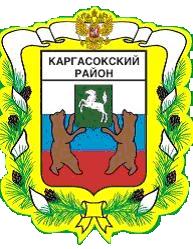 МУНИЦИПАЛЬНОЕ ОБРАЗОВАНИЕ «Каргасокский район»ТОМСКАЯ ОБЛАСТЬМУНИЦИПАЛЬНОЕ ОБРАЗОВАНИЕ «Каргасокский район»ТОМСКАЯ ОБЛАСТЬ   ДУМА КАРГАСОКСКОГО РАЙОНА   ДУМА КАРГАСОКСКОГО РАЙОНА    РЕШЕНИЕ(В редакции решения от 20.11.2019 № 272)    РЕШЕНИЕ(В редакции решения от 20.11.2019 № 272)      27.08.2019№ 251      с. КаргасокОб установлении на межселенной территории муниципального образования «Каргасокский район» налога на имущество физических лицВ соответствии с главой 32 Налогового кодекса Российской Федерации, Законом Томской области от 13.11.2018 № 125-ОЗ «Об установлении единой даты начала применения на территории Томской области порядка определения налоговой базы по налогу на имущество физических лиц исходя из кадастровой стоимости объектов налогообложения»Дума Каргасокского района РЕШИЛА:В соответствии с главой 32 Налогового кодекса Российской Федерации, Законом Томской области от 13.11.2018 № 125-ОЗ «Об установлении единой даты начала применения на территории Томской области порядка определения налоговой базы по налогу на имущество физических лиц исходя из кадастровой стоимости объектов налогообложения»Дума Каргасокского района РЕШИЛА:1. Установить и ввести в действие с 1 января 2020 года на межселенной территории муниципального образования «Каргасокский район» налог на имущество физических лиц.2. Установить, что налоговая база в отношении объектов налогообложения определяется исходя из их кадастровой стоимости.3. Определить ставки налога на имущество физических лиц в следующих размерах:1) 0,1 процента от налоговой базы, исчисленной исходя из кадастровой стоимости, в отношении:жилых домов, частей жилых домов;квартир, частей квартир, комнат;объектов незавершенного строительства в случае, если проектируемым назначением таких объектов является жилой дом;единых недвижимых комплексов, в состав которых входит хотя бы один жилой дом;гаражей и машино-мест, в том числе расположенных в объектах налогообложения, указанных в подпункте 2 настоящего пункта;хозяйственных строений или сооружений, площадь каждого из которых не превышает 50 квадратных метров и которые расположены на земельных участках, для ведения личного подсобного хозяйства, огородничества, садоводства, индивидуального жилищного строительства;2) 2 процента от налоговой базы, исчисленной исходя из кадастровой стоимости, в отношении:объектов налогообложения, включенных в перечень, определяемый в соответствии с пунктом 7 статьи 378.2 Налогового кодекса Российской Федерации;объектов налогообложения, предусмотренные абзацем вторым пункта 10 статьи 378.2 Налогового кодекса Российской Федерации;объектов налогообложения, кадастровая стоимость каждого из которых превышает 300 миллионов рублей;3) 0,5 процента от налоговой базы, исчисленной исходя из кадастровой стоимости, в отношении прочих объектов налогообложения.4. Признать утратившими силу пункты 1 и 2 решения Думы Каргасокского района от 29.10.2014 № 319 «Об установлении и введении в действие налога на имущество физических лиц, признании утратившим силу решение Думы Каргасокского района от 10.11.2010 г. № 16 «Об установлении налога на имущество физических лиц».5. Настоящее решение вступает в силу с 1 января 2020 года, но не ранее чем по истечении одного месяца со дня его официального опубликования.Председатель ДумыКаргасокского района                                                                                       В.В. Брагин И.о. Главы Каргасокского района                                                                   Ю.Н.Микитич                                                     1. Установить и ввести в действие с 1 января 2020 года на межселенной территории муниципального образования «Каргасокский район» налог на имущество физических лиц.2. Установить, что налоговая база в отношении объектов налогообложения определяется исходя из их кадастровой стоимости.3. Определить ставки налога на имущество физических лиц в следующих размерах:1) 0,1 процента от налоговой базы, исчисленной исходя из кадастровой стоимости, в отношении:жилых домов, частей жилых домов;квартир, частей квартир, комнат;объектов незавершенного строительства в случае, если проектируемым назначением таких объектов является жилой дом;единых недвижимых комплексов, в состав которых входит хотя бы один жилой дом;гаражей и машино-мест, в том числе расположенных в объектах налогообложения, указанных в подпункте 2 настоящего пункта;хозяйственных строений или сооружений, площадь каждого из которых не превышает 50 квадратных метров и которые расположены на земельных участках, для ведения личного подсобного хозяйства, огородничества, садоводства, индивидуального жилищного строительства;2) 2 процента от налоговой базы, исчисленной исходя из кадастровой стоимости, в отношении:объектов налогообложения, включенных в перечень, определяемый в соответствии с пунктом 7 статьи 378.2 Налогового кодекса Российской Федерации;объектов налогообложения, предусмотренные абзацем вторым пункта 10 статьи 378.2 Налогового кодекса Российской Федерации;объектов налогообложения, кадастровая стоимость каждого из которых превышает 300 миллионов рублей;3) 0,5 процента от налоговой базы, исчисленной исходя из кадастровой стоимости, в отношении прочих объектов налогообложения.4. Признать утратившими силу пункты 1 и 2 решения Думы Каргасокского района от 29.10.2014 № 319 «Об установлении и введении в действие налога на имущество физических лиц, признании утратившим силу решение Думы Каргасокского района от 10.11.2010 г. № 16 «Об установлении налога на имущество физических лиц».5. Настоящее решение вступает в силу с 1 января 2020 года, но не ранее чем по истечении одного месяца со дня его официального опубликования.Председатель ДумыКаргасокского района                                                                                       В.В. Брагин И.о. Главы Каргасокского района                                                                   Ю.Н.Микитич                                                     